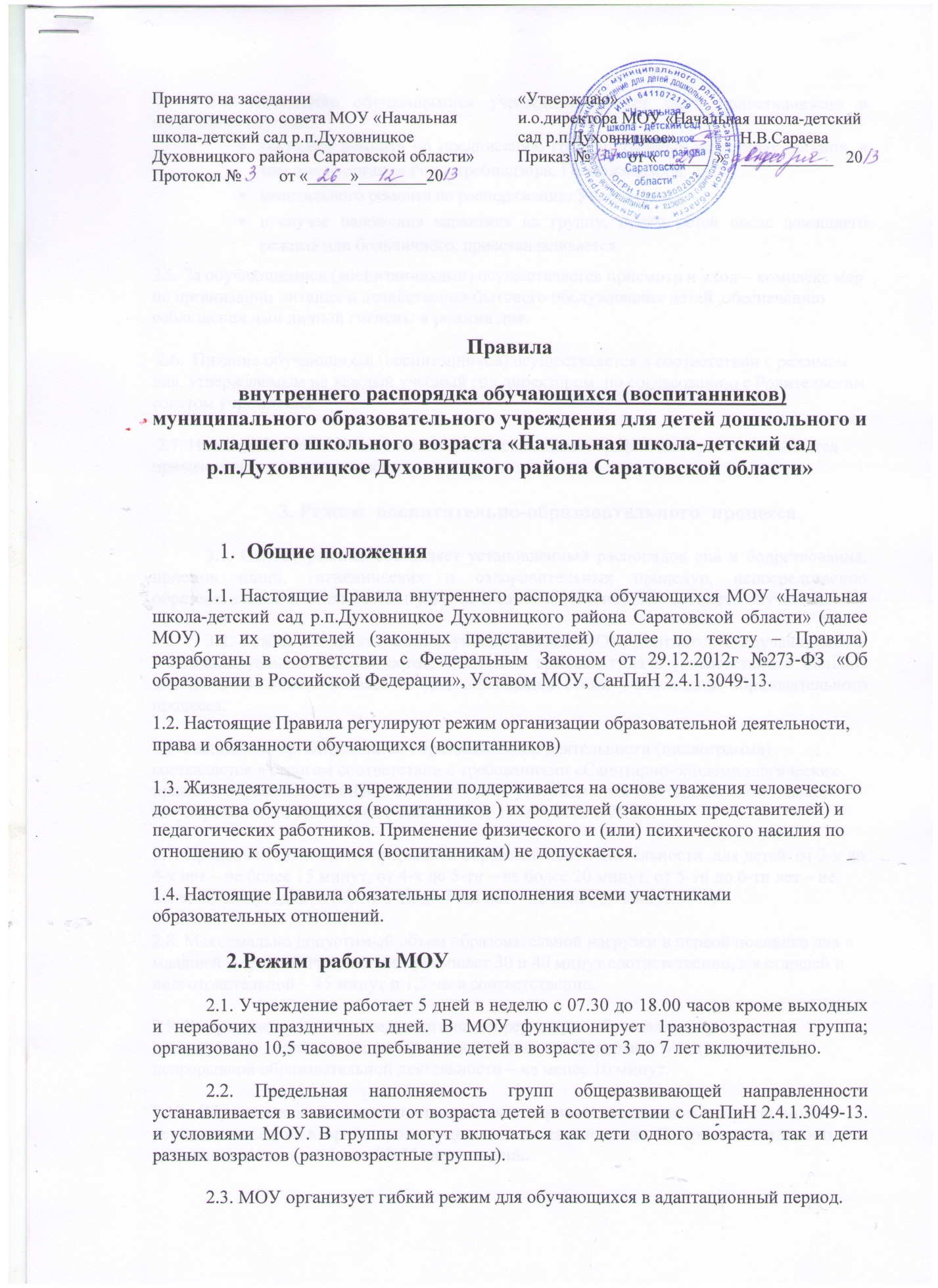 2.4. Посещение обучающимися учреждения может быть приостановлено в следующих случаях:текущего ремонта по предписанию государственных надзорных органов, в том числе органов Роспотребнадзора, Госпожнадзора;капитального ремонта по распоряжению Учредителя;в случае наложения карантина на группу, приём детей после домашнего режима или больничного, приостанавливается.2.5. За обучающимися (воспитанниками) осуществляется присмотр и уход – комплекс мер по организации питания и хозяйственно-бытового обслуживания детей ,обеспечению соблюдения ими личной гигиены и режима дня.  2.6.  Питание обучающихся (воспитанников) осуществляется в соответствии с режимом дня, утверждаемым на каждый учебный год директором  по согласованию с Родительским советом учреждения  2.7. На каждый учебный год составляется календарный график ,который утверждается приказом директора учреждения.3. Режим  воспитательно-образовательного  процесса3.1. Основу режима составляет установленный распорядок сна и бодрствования, приемов пищи, гигиенических и оздоровительных процедур, непосредственно образовательной деятельности, прогулок и самостоятельной деятельности обучающихся. 3.2. Режим скорректирован с учетом работы МОУ, контингента обучающихся и  их индивидуальных особенностей, климата и времени года в соответствии с СанПиН 2.4.1.3049-13. Режим обязателен для соблюдения всеми участниками образовательного процесса.2.6. Расписание организованной образовательной деятельности (циклограмма) составляется в строгом соответствии с требованиями «Санитарно-эпидемиологических правил и нормативов СанПиН 2.4.1.3049-13», утвержденных Постановлением главного государственного санитарного врача РФ от 15 мая 2013 г. № 26.2.7. Продолжительность  непрерывной образовательной деятельности  для детей  от 3-х до 4-х лет – не более 15 минут, от 4-х до 5-ти – не более 20 минут, от 5-ти до 6-ти лет – не более 25 минут, для детей от 6-ти до 7-ми лет – не более 30 минут.2.8. Максимально допустимый объем образовательной нагрузки в первой половине дня в младшей и средней группах  не превышает 30 и 40 минут соответственно, а в старшей и подготовительной – 45 минут и 1,5 часа соответственно.2.9. В середине времени, отведенного на непрерывную  образовательную деятельность     проводятся физкультурные минутки. Перерывы между периодами непрерывной образовательной деятельности – не менее 10 минут.2.10.  Образовательная деятельность  с детьми старшего дошкольного возраста  может осуществляться  во второй половине дня     после дневного сна. Ее продолжительность должна составлять не более 25-30 минут в день.2.11.Образовательную деятельность, требующую повышенной познавательной активности и умственного напряжения детей, следует организовывать в первую половину дня. Для профилактики утомления  детей рекомендуется проводить физкультурные, музыкальные занятия, ритмику.4. Права, обязанности обучающихся (воспитанников) и их родителей ( законных представителей) 4.1.Обучающиеся (воспитанники) имеют право на:4.1.1. предоставление условий для обучения с учетом особенностей психофизического развития и состояния здоровья  обучающихся, в том числе получение социально-педагогической и психологической помощи, бесплатной психолого-медико-педагогической коррекции;4.1.2. уважение человеческого достоинства, защиту от всех форм физического и психического насилия, оскорбления личности, охрану жизни и здоровья;4.1.3. свободу совести, информации, свободное выражение собственных взглядов и убеждений;4.1.4. перевод для получения образования по другой форме обучения и форме получения образования в порядке, установленном законодательством об образовании;4.1.5. перевод в другую образовательную организацию, реализующую образовательную программу соответствующего уровня, в порядке, предусмотренном федеральным органом исполнительной власти, осуществляющим функции по выработке государственной политики и нормативно-правовому регулированию в сфере образования;4.1.6. бесплатное пользование учебными пособиями, средствами обучения и воспитания в пределах федеральных государственных образовательных стандартов, информационными ресурсами, учебной базой учреждения;4.1.7. пользование в установленном порядке физкультурным и музыкальными залами, кабинетами.4.1.8. развитие своих творческих способностей и интересов, включая участие в конкурсах, олимпиадах, выставках, смотрах, физкультурных и спортивных мероприятиях, в том числе в официальных спортивных соревнованиях и других массовых мероприятиях;4.1.9. поощрение за успехи в физкультурной, творческой деятельности;4.1.10. благоприятную среду жизнедеятельности и охрану здоровья; 3.1.11. посещение по своему выбору мероприятий, которые проводятся в учреждении; 4.2. Обучающиеся( воспитанники) обязаны:4.2.1. добросовестно осваивать образовательную программу; 4.2.2. выполнять требования Устава, настоящих Правил и иных локальных нормативных актов учреждения по вопросам организации и осуществления образовательной деятельности;4.2.4. заботиться о сохранении и укреплении своего здоровья, стремиться к нравственному, духовному и физическому развитию и самосовершенствованию;4.2.5. уважать честь и достоинство других обучающихся (воспитанников) и работников учреждения, не создавать препятствий для получения образования другими  обучающимися ( воспитанниками);4.2.6. бережно относиться к имуществу  учреждения;4.2.7. соблюдать режим жизнедеятельности, утвержденный в учреждении4.2.8. находиться в учреждении только в сменной обуви и одежде, иметь опрятный и ухоженный внешний вид, иметь запас сменной одежды. На  занятиях, требующих специальной формы одежды (физкультура) присутствовать только в специальной одежде и обуви;4.2.9. не осуществлять действия, влекущие за собой нарушение прав других обучающихся ( воспитанников); 4.2.10. своевременно проходить все необходимые медицинские осмотры и выполнять рекомендации психолого –медико-педагогического консилиума учреждения.4.3. Обучающимся (воспитанникам) и их родителям ( законным представителям) запрещается:4.3.1. приносить, передавать, использовать в учреждении и на ее территории коло-режущие предметы, напитки, жевательную резинку, токсические и наркотические вещества и иные предметы и вещества, способные причинить вред здоровью обучающихся ;4.3.2. приносить, передавать использовать любые предметы и вещества, могущие привести к взрывам, возгораниям и отравлению;4.3.3. иметь неряшливый и неопрятный внешний вид;4.3.4. применять физическую силу в отношении других обучающихся, работников учреждения  и иных лиц;4.3. 5.За неисполнение или нарушение устава учреждения, настоящих Правил и иных локальных нормативных актов по вопросам организации и осуществления образовательной деятельности  обучающихся (воспитанников) несут ответственность родители (законные представители) в соответствии с настоящими Правилами.5. Охрана здоровья детей5.1. Прием детей в МОУ осуществляется с 7.30 часов до 8.30 часов.5.2. Родители (законные представители) обязаны приводить ребенка в МОУ здоровым и информировать воспитателей о каких-либо изменениях, произошедших в состоянии здоровья ребенка дома.5.3. Во время утреннего приема не принимаются дети с явными признаками заболевания: сыпь, сильный кашель, насморк, температура.5.4. Если в течение дня у ребенка появляются первые признаки заболевания (повышение температуры, сыпь, рвота, диарея), родители (законные представители) будут об этом извещены и должны как можно быстрее забрать ребенка.5.5. О невозможности прихода ребенка по болезни или другой уважительной причине необходимо обязательно сообщить в МОУ. Ребенок, не посещающий детский сад более пяти дней (без учета выходных и праздничных дней), должен иметь справку от врача с данными о состоянии здоровья ребенка с указанием диагноза, длительности заболевания, сведений об отсутствии контакта с инфекционными больными.5.6. Если у ребенка есть аллергия или другие особенности здоровья и  развития, то родитель (законный представитель) должен поставить в известность воспитателя, предъявить в данном случае справку или иное медицинское заключение.5.7. Приём лекарств в учреждении запрещён. В случае необходимости лечения или долечивания ребёнка, все процедуры проводятся в домашних условиях. Приносить лекарственные препараты в Учреждение также запрещено. 5.8. МОУ обеспечивает гарантированное сбалансированное питание детей в соответствии с их возрастом и временем пребывания в МОУ по нормам, утвержденным СанПиН.5.9. Категорически запрещено приносить в МОУ продукты питания, для угощения детей.5.10. Строго соблюдать требования к одежде и обуви детей в МОУ:одежда детей должна быть максимально удобной, изготовленной из натуральных материалов, чистой, легкой, красивой, яркой, вызывать у ребенка радость и соответствовать СанПиН 2.4.1.3049-13. Не иметь посторонних запахов (духи, табак);одежда детей подбирается ежедневно в зависимости от погодных условий, температуры воздуха и с учетом двигательной активности;одежда должна соответствовать возрасту, полу ребенка, его особенностям роста, развития и функциональным возможностям. Не стеснять движений, мешать свободному дыханию, кровообращению, пищеварению, раздражать и травмировать кожные покровы. Недопустимы толстые рубцы, тугие пояса, высокие тесные воротники;обучающимся запрещается ношение одежды, обуви, и аксессуаров с травмирующей фурнитурой;обучающиеся должны иметь следующие виды одежды: повседневную, нарядную. Нарядная одежда используется обучающимися в дни проведения праздников. Обучающиеся должны иметь комплекты сухой одежды для смены, личную расческу, гигиенические салфетки (носовой платок). Все вещи могут быть промаркированы;обувь детей должна  подходить по размеру, обязательно наличие ступинатора, стопа плотно зафиксирована ремешками. Обучающиеся должны иметь следующие виды обуви: сменную, спортивную обувь и чешки;головные уборы является одним из обязательных элементов одежды. Они должны быть легкими, не нарушающими кровообращение. В летний период на прогулке необходима легкая шапочка или панама, которая будет защищать ребенка от солнца.6. Обеспечение безопасности6.1. Родители (законные представитель) должны своевременно сообщать об изменении номера телефона, места жительства и места работы.6.2. Для обеспечения безопасности своего ребенка родитель (законный представитель) передает ребенка только лично воспитателю. 6.3. Воспитателям категорически запрещается отдавать детей лицам в нетрезвом состоянии, несовершеннолетним братьям и сёстрам, отпускать детей одних по просьбе родителей, отдавать детей незнакомым лицам без заявления родителя (законного представителя)  и копии документа удостоверяющего личность (лица, которому родитель доверяет ребенка).6.4. Посторонним лицам запрещено находиться в помещениях и на территории МОУ без разрешения администрации.6.5. Запрещается оставлять коляски, велосипеды и санки в помещении МОУ.6.6. При парковке своего автомобиля, необходимо оставлять свободным подъезд к воротам для въезда и выезда служебного транспорта на территорию детского сада. Запрещается въезд на личном автомобиле или такси на территорию детского сада.6.7. Запрещено давать ребёнку  в учреждение  жевательную резинку, конфеты, чипсы, сухарики.6.8. Родителям необходимо проследить,  чтобы в карманах ребенка не было острых, режущих и колющих предметов.6.9. В детский сад не рекомендуется надевать золотые украшения (цепочки, серьгии пр.) во избежание травмирования и потери.6.10. В помещении и на территории МОУ строго запрещается курение.6.11. В случае если Родитель (законный представитель) не забрал ребенка и найти Родителя по средствам связи не предоставляется возможным, Учреждение оставляет за собой право сообщить об этом  в дежурную часть полиции.  7. Поощрения7.1. За достижения на олимпиадах, конкурсах, смотрах и за другие достижения в  реализации образовательной программы учреждения к обучающимся (воспитанникам) могут быть применены следующие виды поощрений:объявление благодарности обучающемуся;направление благодарственного письма родителям (законным представителям) обучающегося;награждение почетной грамотой и (или) дипломом;7.2. Процедура применения поощрений7.2.1. Объявление благодарности обучающемуся, объявление благодарности законным представителям обучающегося  могут применять все педагогические работники учреждения при проявлении обучающимися активности с положительным результатом.7.2.2. Награждение почетной грамотой (дипломом) может осуществляться администрацией учреждения по представлению педагогических работников за особые успехи, достигнутые обучающимся на уровне учреждения и (или) муниципального образования, на территории которого находится учреждение.    8.Защита прав обучающихся 8.1. В целях защиты  прав обучающихся  их законные представители самостоятельно или через своих представителей вправе:8.1.1.      направлять в органы управления учреждения   обращения о нарушении и (или) ущемлении ее работниками прав, свобод и социальных гарантий обучающихся;8.1.2.      обращаться в комиссию по урегулированию споров между участниками образовательных отношений;8.1.3.      использовать не запрещенные законодательством РФ иные способы защиты своих прав и законных интересов.